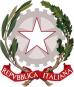 ISTITUTO OMNICOMPRENSIVOScuola Infanzia, Primaria e Secondaria di I GradoBOVINO - CASTELLUCCIO DEI SAURI - PANNI- DELICETOIstituto Istruzione Superiore di II GradoACCADIA – BOVINO – DELICETO - TROIAVia dei Mille n. 10  –  71023   BOVINO (FG)C.F. 80031240718  -  C.M. FGIC81600NSCUOLA PRIMARIA: I GIUDIZI DESCRITTIVI AGGIORNAMENTO GIUDIZI GLOBALI art. 3 del D.M. n. 172 del 04/12/2020 (e relative Linee Guida)DIMENSIONI: a) Autonomia; b) Tipologia della situazione; c) Risorse mobilitate per portare a termine un compito; d) Continuità; e) grado di conoscenze abilitàLIVELLI DI APPRENDIMENTOLa commissione valutazioneAVANZATOL’alunno/a svolge tutte le attività proposte curandone gli aspetti più complessi in modo esauriente, personale e in completa autonomia.Padroneggia con sicurezza gli obiettivi in situazioni note (già proposte dal docente) e non note (situazioni nuove); Porta a termine il lavoro utilizzando una varietà di risorse fornite dal docente e reperitespontaneamente in contesti formali e informali sempre con continuità.A livello complessivo ha raggiunto in modo completo e significativo gli obiettivi di apprendimento prefissati per la classe di appartenenza.AVANZATOL’alunno/a svolge le attività proposte curandone tutti gli aspetti in modo sicuro e in completa autonomia. Mostra di aver raggiunto pienamente gli obiettivi in situazioni note (già proposte dal docente) e non note (situazioni nuove); porta a termine il lavoro utilizzando una varietà di risorse fornite dal docente e reperite in contesti formali e informali sempre in modo continuo. L’alunno/a è in grado di utilizzare conoscenze,  abilità e competenze in ogni disciplina e ha raggiunto in modo completo gli obiettivi di apprendimento prefissati per la classe di appartenenza.INTERMEDIOL’alunno/a svolge correttamente tutte le attività proposte in autonomia.Utilizza le strategie, gli strumenti e le tecniche nei contesti noti e ricorrenti, li trasferisce  anche in contesti non noti. Porta a termine il lavoro utilizzando le risorse fornite dal docente e talvolta reperite altrove, con continuità/ discontinuità. In ogni disciplina, ha raggiunto in modo completo gli obiettivi di apprendimento prefissati per la classe.INTERMEDIOL’alunno/a svolge le attività proposte in autonomia, ma in alcuni casi necessita dell’intervento diretto dell’insegnante.Utilizza le strategie, gli strumenti e le tecniche di base nei contesti noti e ricorrenti, mentre in situazioni non note, a volte, ha bisogno di essere guidato.Porta a termine il lavoro utilizzando le risorse fornite dal docente e solo talvolta reperite altrove, con continuità/ discontinuità.In ogni disciplina, ha raggiunto in modo adeguato gli obiettivi di apprendimento prefissati per la classe.BASEL’alunno/a svolge le attività semplici in autonomia e quelle più complesse con il supporto dell’insegnante; mostra di aver raggiunto gli obiettivi solo in situazioni note; porta a termine il lavoro utilizzando le risorse fornite dal docente in modo continuo/discontinuo.A livello complessivo l’alunno ha acquisito le conoscenze e le abilità di base, di ogni disciplina. Gli obiettivi prefissati, per la classe sono stati raggiunti in modo essenziale.IN VIA DI PRIMA ACQUISIZIONEL’alunno/a ha difficoltà a svolgere le attività in autonomia; mostra di aver raggiunto gli obiettivi in modo essenziale, in situazioni note; porta a termine i compiti utilizzando solo le risorse fornite appositamente dal docente, in modo non sempre continuo. L’alunno/a, in tutte le discipline ha raggiunto gli obiettivi in modo parziale in riferimento a conoscenze e abilità.